2020-2021Middle School APEX Program Application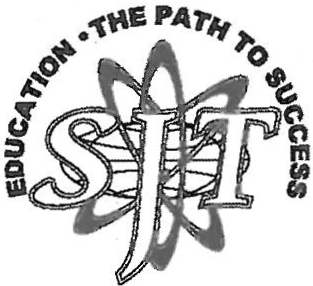 2980 Collins Ave., Bldg. ECynthia A. Williams        Phone: 904-547-8500   Fax: 904-547-8505              Holli WinterPrincipal						                                  Assistant Principal                                                       website: www-sjths.stjohns.k12.fl.us                      St. Johns Technical High School APEX Program ApplicationMrs. Martin, APEX Coordinator	2020-2021	School YearOur MissionThe APEX Program will provide a challenging and supportive, educational environment for students who have not been successful in traditional classrooms.STUDENT APPLICATIONName  _____________________Date of Birth: 	 Present Grade: School presently attending:  Zoned Middle / High School:  Grade student should be in:  Retained in the following grade(s):   Check if you have an IEP/504 Plan	Exceptionality:  Consultative:   Support Facilitated:  Parent/Guardian Name:  Address: Home Phone Number:   Cell Number:  E-mail address:  Check all that apply:ELIGIBILITY CRITERIA	____Student has been retained at least one year	___Administrative / teacher / parent referral**REQUIRED ADMISSION INFORMATION (SUBMITTED BY CURRENT SCHOOL) ** 	  FSA Scores:  **May print out student data dashboard  	   Copies of printouts from reading programs (iReady) 	   IEP Support Pages  	  MTSS Data 	Form of Remediation	 	Form of Credit Recovery	 	 Benchmarks Failed 	   Copy of Discipline File (Applicant’s discipline file will be reviewed prior to acceptance)Your initials on the following paragraphs indicate acceptance of these conditions for enrollment in the program. 	Attend a mandatory summer school session at SJTHS Monday through Friday, 8:30 a.m. – 1:00 p.m. from June 8th - 18th, 2020. During the summer session, students will be assessed for placement in reading and math courses as well as in the APEX lab for credit recovery.       APEX Students may be required to attend after school tutoring sessions every Wednesday from 2:55-3:55 (school bus transportation is provided). Attendance is mandatory if a student is enrolled in a credit recovery course, reading course, or has a failing grade in any course.No student will be considered or processed without all applicable paperwork/forms. Please contact the guidance counselor and Literacy Coach at your school for assistance with the Required Admission Information.   You will be contacted once the review process is complete.Parent Signature	Date	Student Signature	DateFor St. Johns Technical High School Personnel Only: 	 Transcript 	 FSA Scores 	 Final Report Card 	Latest Fluency Score 	 Copy of RTI/ MTSS Data 	  Reading Programs Data 	 Discipline Report 	 Attendance Record 	 Form of Remediation 	IEP Meeting 	 Form of Credit Recovery 	Completed Application 	 Applicant Acceptance letter sent 	 Applicant Denial letter sentStudent Intervention CoordinatorDateAPEX Behavior ContractAPEX Rule: Do nothing that is detrimental to self or classmates that will be detrimental to the goals of the program.Phase 1: Please sign and date Phase 1 only. Do not sign or date Phase II.Student’s Name              Date  The purpose of this contract is to agree on appropriate behaviors.  I understand that:□	I will attend school daily in accordance with the St. Johns County School District Student Code of Conduct.□	I must arrive to school and to each of my classes on time, prepared with materials and assigned work.□	I will attend after school tutoring sessions every Wednesday and Summer Bridge Camp while in middle school.□	I must show respect for myself, my peers, my teachers, and all other members of the school community.□	I will not fight or use force or intimidation with any member of the school community.□	I will not use profane or vulgar language or gestures. I will not use racial, ethnic, religious, gender, or sexual orientation slurs.□	I will dress in accordance with the St. Johns County School District Student Code of Conduct.□	I will settle conflicts peacefully.□	I will attend any detentions assigned and I will improve the behavior that resulted in my being assigned detention.I understand that failure to abide by the terms of this behavior contract may result in a formal referral to the dean’s office for further discipline or disenrollment in the APEX program.Student’s Signature  	Parent’s Signature    Date Date  Phase IIIntervention Action Taken:□	Counseling with student/group□	Time Out□	Schedule Change□	Parent Contact/Conference□	Other  	Behavior Plan:□	Weekly Progress report□	Notes in Planner□	Other  	Student’s Signature                                                                         Parent’s Signature                                                                           Coordinator’s Signature                                                                   Dean’s Signature                                                                              Date                                                       Date                                                       Date                                                       Date                                             